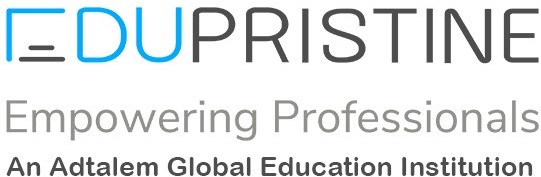   Project FinanceProject Finance is the financing ofoften long-term, industrial projectsIncreasingly those which provide public services or infrastructureBased upon complex financial and contractual structures commonly involvingmany legal entitiesProject Finance debt is often termed as "non-recourse"Typically secured by the project assets and the core project contractsThe cash flows from the projectCome only after the project is fully complete (takes more than a single financial year for completion)are usually the sole means of repayment of the borrowed fundsSeparate Entity and SPV StatusRisk of the transaction is generally measured by the creditworthiness of theproject itself rather than that of its owners (Sponsors)Two main types of Project FinancingGreenfield – a fresh startBrownfield – expansion of an existing projectMultiple parties involvedSponsorsContractorsSuppliersGovernmentsGlobal financiersFrom the inception of an idea to Financial Close, a Project Finance dealcan take years to negotiateAll about identifying risks, allocating them appropriately, and ensuring that the responsible parties are adequately incentivized to manage their risks efficientlyConstruction time, costs & specificationOperational cost, reliabilitySupply reliability, quality, costOff-take volume, pricePolitical environment, war, local hostility, currency inconvertibilitySocio-environmental responsibilitiesFunding RiskIdentification of sources for equity contribution.Stipulation for minimum upfront equity contribution.Disbursement only after financial tie-up for the project.Regulatory RiskAll major statutory approvals including MoEF and forest clearance stipulated as a pre - disbursement conditionConcession agreement is reviewed commercially, and risks are identifiedSuitable undertakings/guarantees are obtained from sponsors to negateany adverse effect of concession provisionsFinancing of projects on time-tested concession formats approved by the Planning CommissionLand Acquisition RiskMinimum land acquisition stipulated as a pre-disbursement clauseProjects in sensitive states avoidedLand acquisition is the responsibility of the Concession AuthorityCompensation is paid by the authority on account of any adverse delayMarket RiskIndependent consultant appointed by Lenders to conduct market potential/ traffic studyProject funding is structured based on cashflow projections to ensuresmooth Debt servicingExecution RiskContracts for Civil works/Procurement of equipment on a fixed timefixed price basisContracts to be finalized before any disbursementReputation of EPC contractor consideredSuitable provisions for Liquidated damage/ penalty are incorporated in contract documentsTechnology RiskProjects based on proven technology are financedRecourse stipulated in case of emerging technologiesImplicit Political RiskPolicy Risk: Change in policies towards infrastructure like tax sops, concession agreements, grant policiesRevenue/Toll Rate Risk: Change in toll ratesRegime Change RiskChange in Applicable Laws / Tax LawsCross Border Governing Law Enforcement RiskConcession Agreements / Licenses govern all aspects of projects under a contract-based system and governments honor signed contractsExplicit Political RisksMost concession agreements / licenses have clear provisions classifyingpolitical risks into 2 categories: Direct Political and Indirect PoliticalMitigation mechanisms including compensation are specified in the agreement itself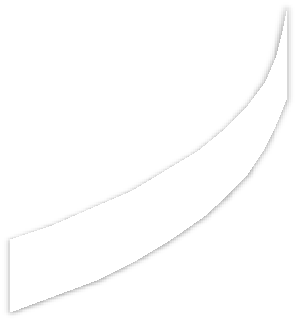 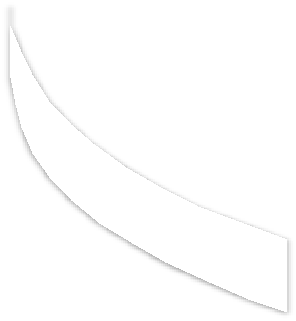 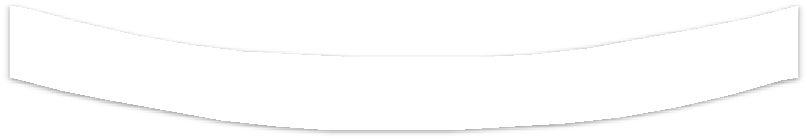 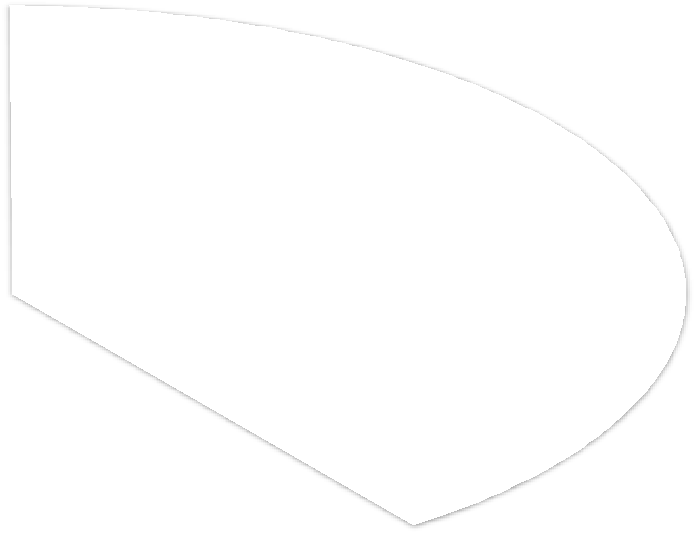 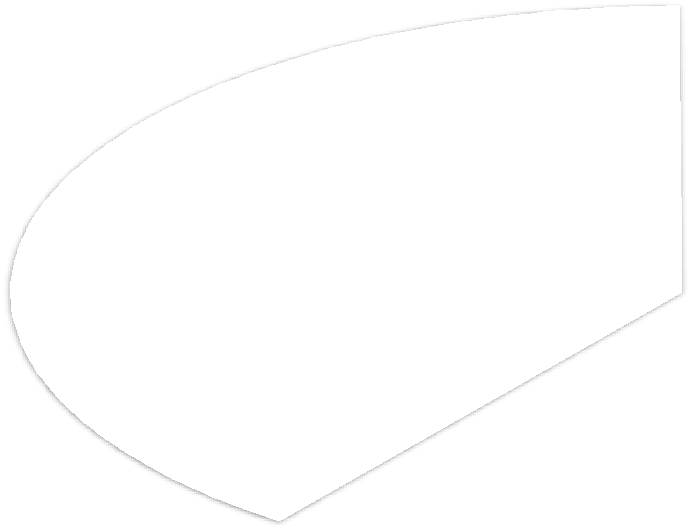 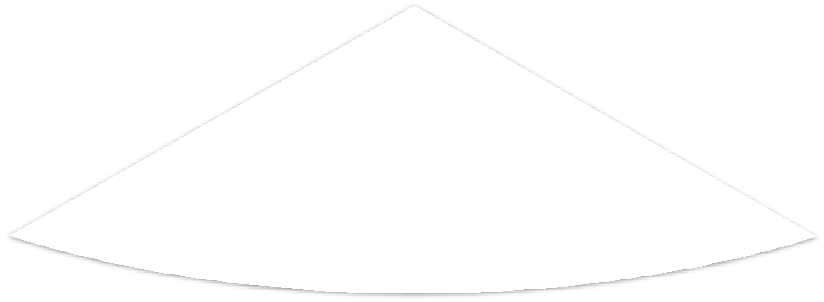 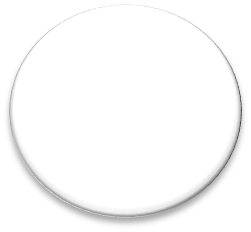                                     Thank You!